А чем мы не спортсмены.Мы россияне. Гордимся мы очень.Огонь олимпийский гореть будет в Сочи!Флаг олимпийский будет поднят,Олимпиаду откроет спортивный парад.Парад чемпионов каждой страны.Героями мы гордиться должны,Мечтают они улучшить рекорд.Девиз чемпионов - да здравствует СПОРТ"Гостям пожелаем славных побед.В душе пусть останется праздника свет.В честной борьбе пусть будет успех."Болеть" горячо будем за всех.Спортивных побед пожелаем своим.Пусть чаще звучит российский наш гимн!Пусть будут победы, будут награды,Выше знамёна ОЛИМПИАДЫ!7 февраля 2014 года нас встретило морозцем – 350 – не шутки! Но мы  в школе. Сегодня – День здоровья в МКОУ СОШ п. Кобра Нагорского района.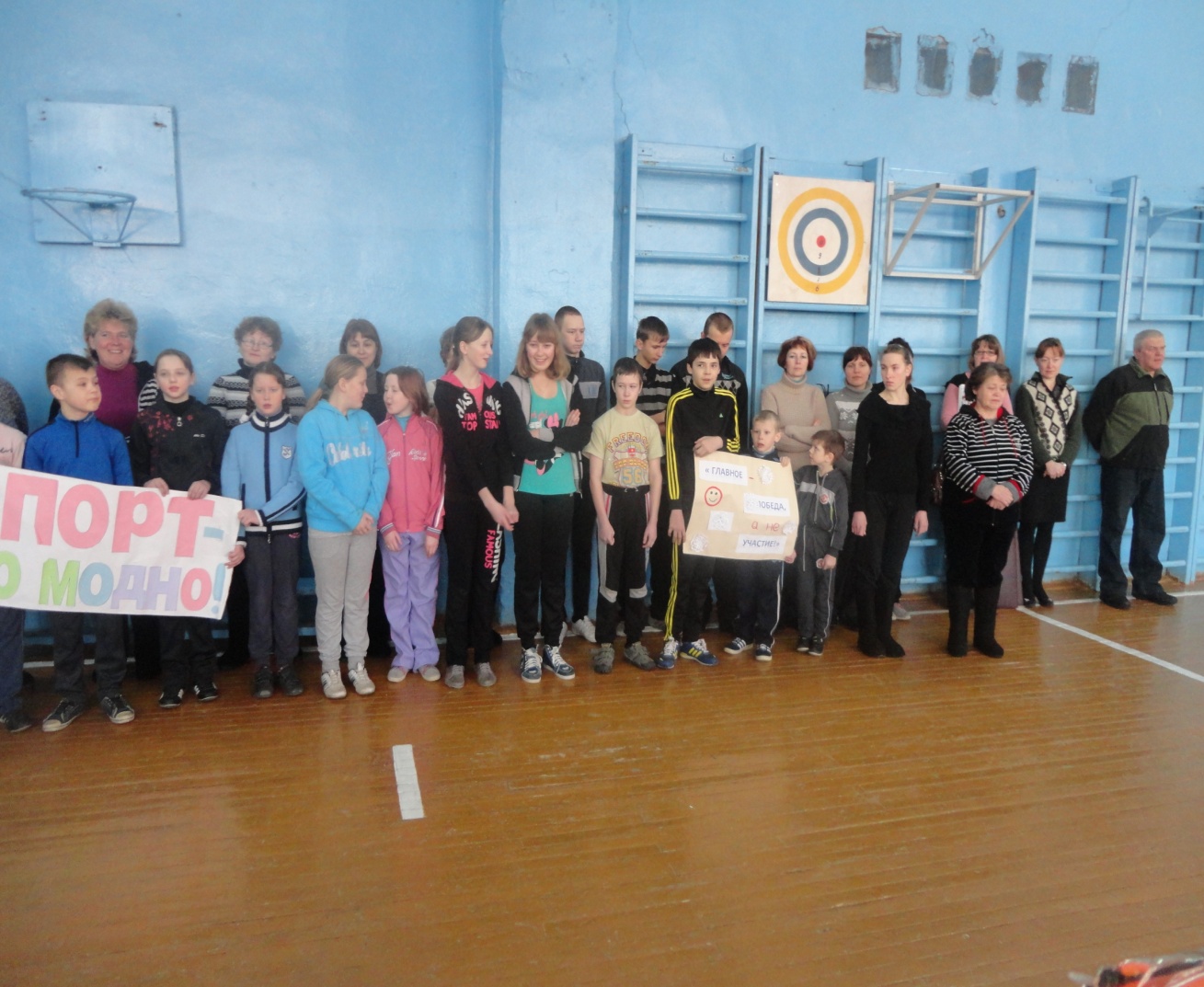 Линейка, посвящённая открытию зимних Олимпийских игр в Сочи положила начало праздничному  мероприятию.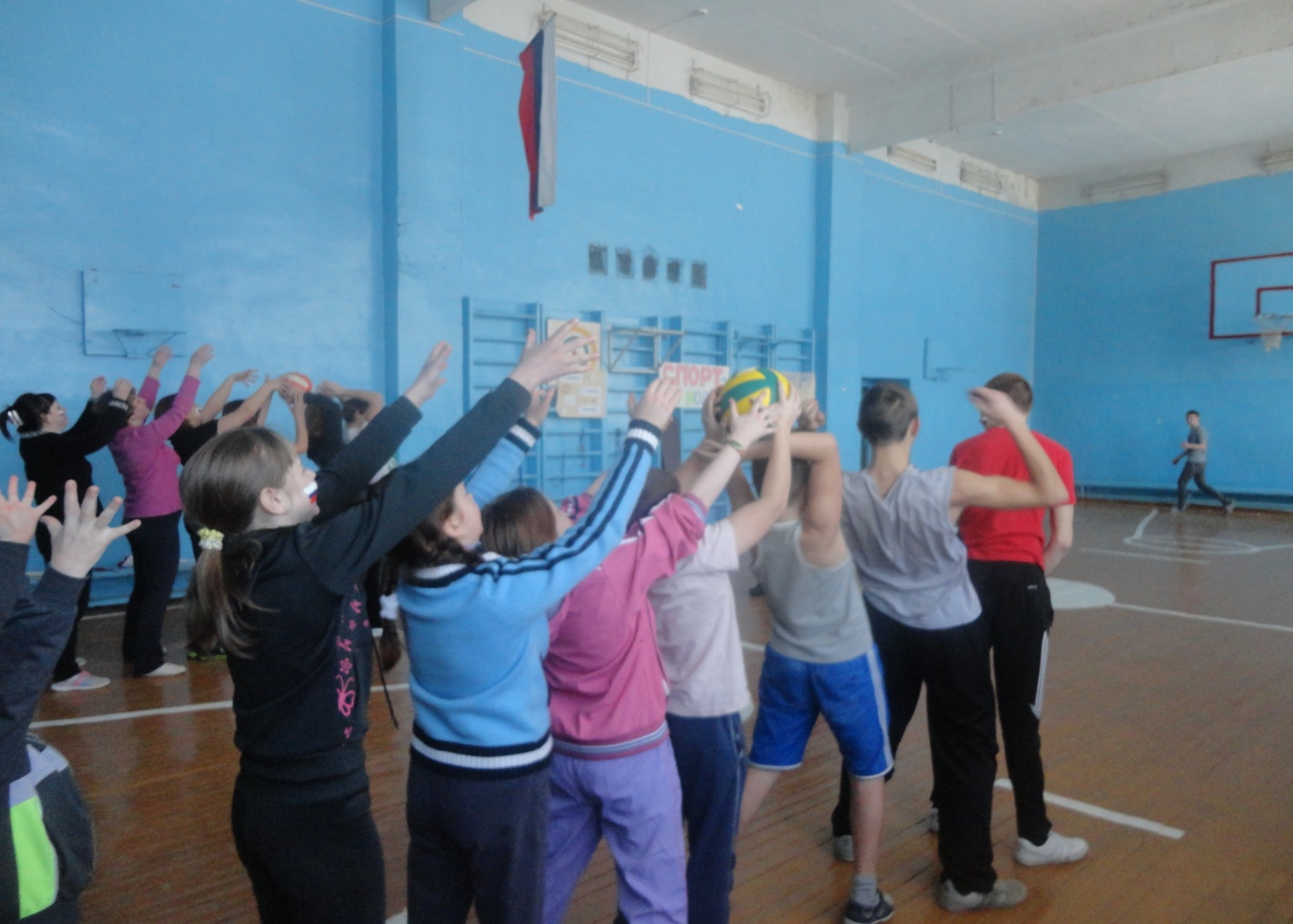 Весёлые соревнования детей  учителей и родителей «На олимпийской орбите», конкурс рисунков «Спортивная семья», урок – презентация «Здоровые дети  - в здоровой семье», викторина «Символы Олимпиады», конкурс  плакатов «Россия – вперёд!»,  заряд бодрости и хорошего настроения, Вот, что нас ожидало. 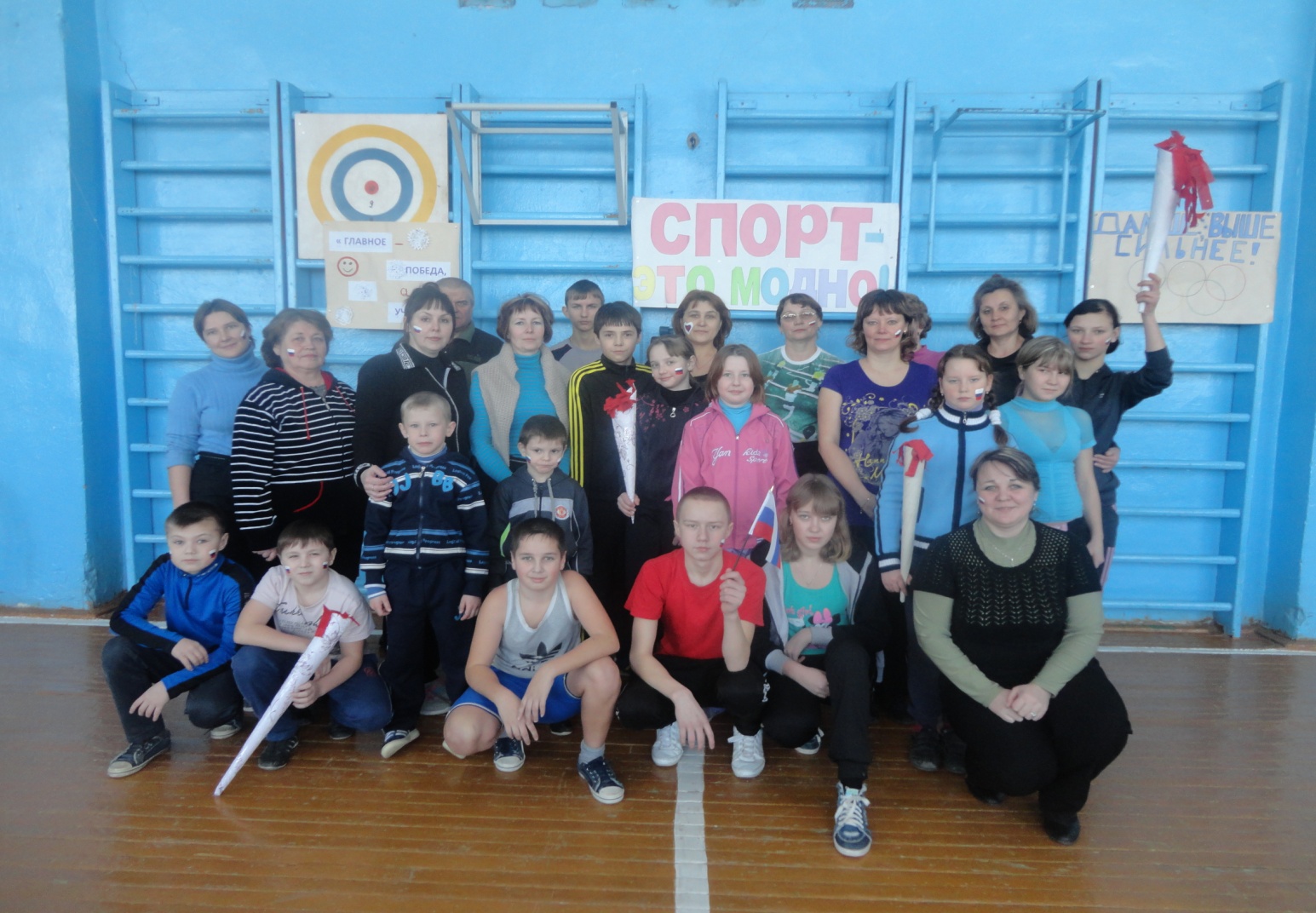 Праздник удался! Спасибо организаторам и спонсорам: Двоеглазову Н.Н. – главный судья, Норсеева Н.А. – учитель физической культуры, Исупова Е.В – заместитель директора  по воспитательной работе, Сатымова Е.Ю. – старшая вожатая, заведующая сельской библиотекой  Исупова Н.И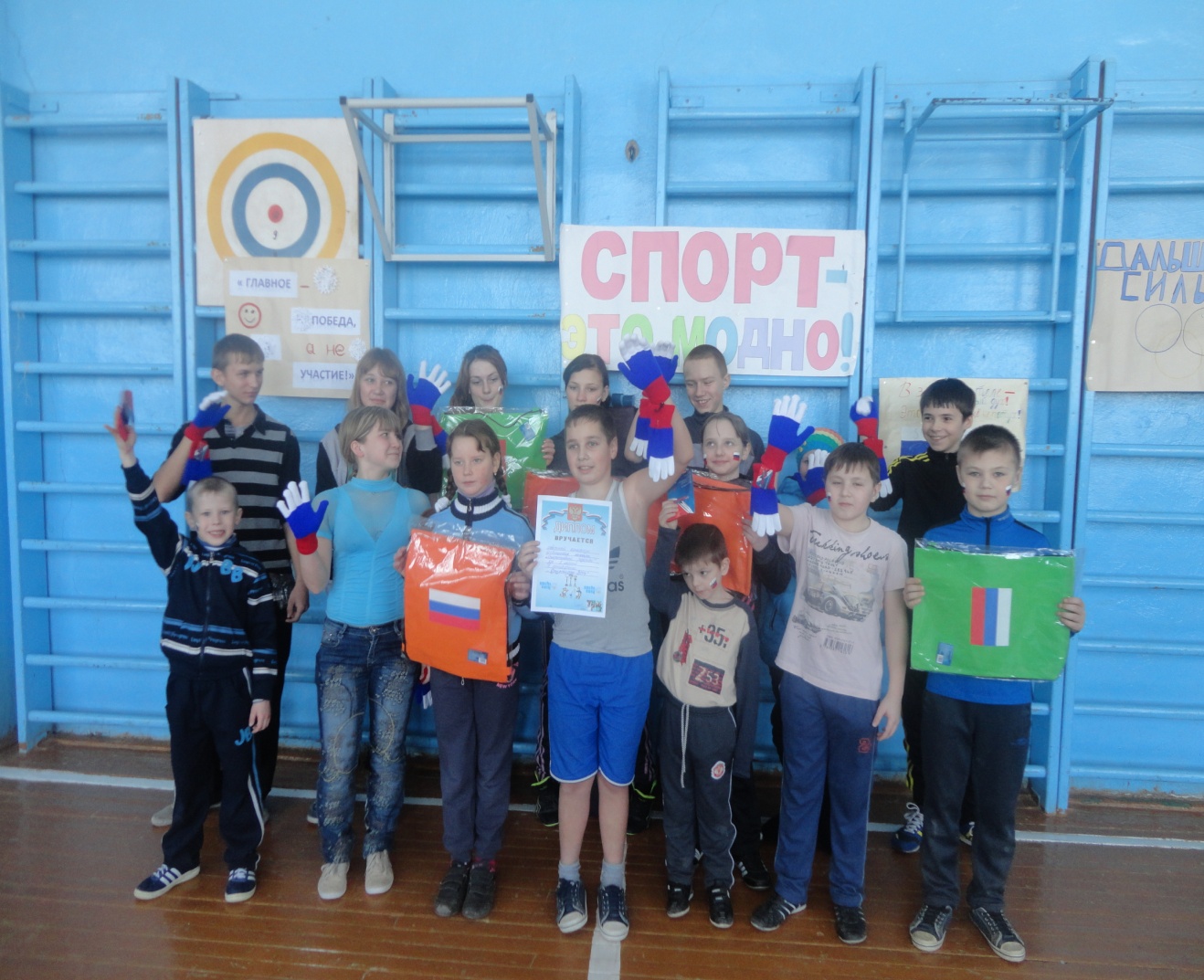 Победители получили призы.Благодарим на спонсорскую помощь ИП Тегза И.И и Тегза Н.М. Молодцы!Замдиректора по воспитательной работе Исупова Е.В